Publicado en Madrid el 15/10/2019 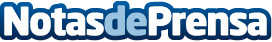  Abierto el plazo para los M-Commerce Awards que reconocen la estrategia móvil y omnicanal de los retailersLas empresas interesadas podrán presentar su candidatura hasta el 4 de noviembre en las categorías de M-Commerce Award Pure Player, M-Commerce Award Omnichannel y M-Commerce Award Innovation. Pisamonas, Electrocosto y Biduzz fueron las empresas ganadoras durante la edición anteriorDatos de contacto:Ax Comunicacion91 661 17 37   Nota de prensa publicada en: https://www.notasdeprensa.es/abierto-el-plazo-para-los-m-commerce-awards_1 Categorias: Telecomunicaciones Comunicación Emprendedores Eventos E-Commerce http://www.notasdeprensa.es